РЕШЕНИЕ № 7от   02.04.2013 год                                                                                                с. Эсто-Алтай«Об утверждении Правил содержания,выпаса, прогона и порядка мечениясельскохозяйственных животных на территории Эсто-Алтайского сельского муниципального образования »В соответствии с Федеральным законом от 30 марта 1999 года № 52-ФЗ «О санитарно-эпидемиологическом благополучии населения», Федеральным законом от 06 октября 2003 года № 131-ФЗ «Об общих принципах организации местного самоуправления в Российской Федерации, Закона РК «Об административных правонарушениях в Республики Калмыкия» №800-1V от 13.11.2012г., Уставом Эсто-Алтайского сельского муниципального образования Республики Калмыкия, Собрание депутатов Эсто-Алтайского сельского муниципального образования Республики КалмыкияРЕШИЛО:1. Утвердить Правила содержания, выпаса, прогона и порядка мечения сельскохозяйственных животных на территории Эсто-Алтайского сельского муниципального образования (приложение).2. Главе администрации Эсто-Алтайского СМО обеспечить контроль за исполнением Правил содержания, выпаса, прогона и порядка мечения сельскохозяйственных животных на территории Эсто-Алтайского муниципального образования.3.Обнародовать настоящее Решение на территории Эсто-Алтайского СМО4. Настоящее постановление вступает в силу со дня подписания.Глава Эсто-Алтайского сельскогомуниципального образования Республики Калмыкия (ахлачи),Председатель Собрания депутатов	Эсто-Алтайского сельского муниципального         образования Республики Калмыкия                              _____________/Ш.А. Гамзаев/Приложение кРешению  Собрания депутатов Эсто-Алтайского СМО РК№ 7 от  02. 04.2013 годаПравиласодержания, выпаса, прогона и порядка мечения сельскохозяйственных животных на территории Эсто-Алтайского сельского муниципального образования1. Общие положения1.1. Правила содержания, выпаса, прогона и порядка мечения сельскохозяйственных животных на территории  Эсто-Алтайского СМО", разработаны на основании действующего законодательства РФ и в соответствии с Законом РК «Об административных правонарушениях в Республики Калмыкия» №800-1V от 13.11.2012г.,Настоящие Правила обязательны для исполнения предприятиями, учреждениями, организациями независимо от формы собственности, частными предпринимателями при ведении животноводства, а также гражданами, содержащими домашних животных в личном подсобном хозяйстве.1.2. В настоящих Правилах используются следующие понятия:сельскохозяйственные животные (далее по тексту – животные) - включают в себя крупный рогатый скот (коровы, быки, телята), свиней, овец, коз, лошадей, кроликов, домашнюю птицу и др. животные сельскохозяйственного назначения..безнадзорные животные - животные, находящиеся в общественном месте без сопровождающего лица (за исключением оставленного владельцем на привязи);владелец животных - физическое или юридическое лицо, которое пользуется, распоряжается и совершает другие действия с сельскохозяйственными животными на праве собственности, аренды и других прав;прогон животных - передвижение животных от места их постоянного нахождения до места выпаса и назад;выпас животных - специально отведенное место для пастьбы животных, контролируемое пребывание на пастбище животных;потрава сельскохозяйственных угодий - порча, истребление посевов, трав;повреждение сельскохозяйственных насаждений — причинение вреда кроне, стволу, ветвям древесно-кустарниковых растений, их корневой системе, повреждение наземной части и корневой системы травянистых растений, не влекущее прекращение роста;уничтожение сельскохозяйственных насаждений - приведение сельскохозяйственных насаждений в полную непригодность, при которой они навсегда утрачивают свою хозяйственно-экономическую ценность и не могут быть использованы по своему назначению;пастбища - земельные угодья с травянистой растительностью, используемые для пастьбы животных;сельскохозяйственные угодья - место, территория, как объект сельскохозяйственного использования (поле, лес, пруд, озеро, болото);отлов - мероприятие по задержанию безнадзорных животных;1.3. Целью настоящих Правил является упорядочение содержания сельскохозяйственных животных на территории Эсто-Алтайского сельского муниципального образования, обеспечение проведения профилактических мероприятий по предупреждению заболеваний животных бешенством и другими болезнями, создание условий, исключающих потраву посевов, зеленых насаждений улиц, порчу, снижение количества и качества, находящегося в поле урожая сельскохозяйственных культур, причинение вреда здоровью людей и ущерба имуществу физических и юридических лиц.1.4. Содержание животных допускается при условии соблюдения санитарно-гигиенических норм, ветеринарных норм и настоящих Правил.2.   Владелец домашнего сельскохозяйственного животного имеет право:
1) получать необходимую информацию о порядке содержания сельскохозяйственных домашних животных в ветеринарных организациях;
2) приобретать и отчуждать домашних сельскохозяйственных животных (в том числе путем продажи, дарения, мены) с соблюдением порядка, предусмотренного настоящими Правилами. 
3.   Владелец сельскохозяйственных животных обязан:
1) обеспечивать безопасность граждан от воздействия домашних сельскохозяйственных животных, а так же обеспечивать спокойствие и тишину для окружающих;
2) не допускать свободного выпаса и бродяжничества сельскохозяйственных домашних животных по территории муниципального образования;
3) гуманно обращаться с сельскохозяйственными домашними животными;
4) обеспечивать сельскохозяйственных домашних животных кормом и водой, безопасными для их здоровья, и в количестве, необходимом для нормального жизнеобеспечения сельскохозяйственных домашних животных с учетом их биологических особенностей;
5) соблюдать санитарно-гигиенические и ветеринарные правила содержания сельскохозяйственных домашних животных;
6) представлять органам официального ветеринарного контроля сельскохозяйственных домашних животных для осмотра, и ежегодного забора крови для лабораторных исследований, незамедлительно извещать о случаях внезапной гибели или подозрении на инфекционные заболевания, а также об их необычном поведении и до прибытия специалистов изолировать сельскохозяйственных домашних животных;
7) выполнять предписания должностных лиц органов государственного санитарно-эпидемиологического и ветеринарного контроля;
8) не допускать загрязнения окружающей природной среды отходами животноводства;
9) соблюдать правила прогона по населенному пункту и выпас сельскохозяйственных домашних животных;
10) выполнять иные требования, установленные законодательством.4. Регистрация сельскохозяйственных домашних животных.4.1. В администрации Эсто-Алтайского СМО осуществляется регистрация и перерегистрация сельскохозяйственных животных. Регистрация и перерегистрация сельскохозяйственных животных производится в целях:- учета сельскохозяйственных животных на территории муниципального образования;
- решения проблемы безнадзорных сельскохозяйственных животных;
- осуществления ветеринарного и санитарного надзора за сельскохозяйственными животными, проведению мероприятий по предупреждению болезней сельскохозяйственных животных;
        4.2. Регистрация животных осуществляется администрацией МО в Похозяйственной книге в соответствии с правилами содержания сельскохозяйственных животных.
         4.3. За регистрацию сельскохозяйственного животного плата не взимается.4.4. При регистрации владелец сельскохозяйственного животного (кроме сельхозпредприятий) должен быть ознакомлен с настоящими Правилами.
         4.5. В случае передачи (продажи) и забоя сельскохозяйственного животного владелец сельскохозяйственного животного обязан уведомить администрацию и снять с регистрации сельскохозяйственное животное.4.6. Владельцы домашних животных обязаны соблюдать установленные правила карантина сельскохозяйственных домашних животных.5. Содержание сельскохозяйственных домашних животных5.1. Содержание сельскохозяйственных домашних животных состоит в обеспечении владельцем сельскохозяйственных домашних животных помещением, которое по своей площади должно обеспечивать благоприятные условия для их здоровья, кормами и водой в соответствии с их биологическими особенностями, настоящими Правилами и санитарно-гигиеническими и ветеринарными правилами.
         5.2. Граждане имеют право на содержание сельскохозяйственных домашних животных при соблюдении требований настоящих Правил содержания сельскохозяйственных домашних животных.5.3. Содержание сельскохозяйственных домашних животных определяется как стойлово – пастбищно - лагерное, то есть :– в осенне-зимний период стойловый способ - без выгона на пастбище с содержанием животных в приспособленных для этого помещениях во дворах (личных подворьях); - в весенне-летний период: - пастбищный способ - выгон животных днем на пастбище для выпаса общественного стада;- лагерный способ – передача домашних сельскохозяйственных животных для выпаса и содержания на весь весенне – летний период в степную зону на животноводческие точки.5.4. Сельскохозяйственная птица, кролики, нутрии и иные мелкие сельскохозяйственные животные содержится безвыгульно – во дворах.5.5. Сельскохозяйственные животные подлежат обязательной маркировке (клеймению, мечению) их владельцами.Установить следующий порядок клеймения сельскохозяйственных животных на территории Эсто-Алтайского СМО:а) для населения – производить обязательное мечение КРС методом биркования, животное биркуется с 12 месячного возраста, - для крупного скота одного владельца устанавливается один номер на все поголовье пригодное для мечения; -для мелкого скота - индивидуальные вырезы на ушах;б) для сельскохозяйственных животных, содержащихся в степной зоне (на точках) – тавро, татуировки;в) для сельхозпредприятий и КФХ производить маркировку согласно принятому внутрихозяйственному зоотехническому учету.5.6. Размер поголовья скота и птицы для одного двора определяются с учетом действующих санитарных, санитарно-гигиенических, ветеринарных норм и правил.          6. Прогон и выпас сельскохозяйственных животных6.1. Прогон осуществляется под обязательным надзором владельцев сельскохозяйственных животных либо лиц ими уполномоченных.6.2. Маршруты прогона к месту сбора стада, устанавливаются нормативным правовым актом администрации Эсто-Алтайского СМО 6.3. Выпас сельскохозяйственных домашних животных осуществляется в специально отведенных местах пастьбы – пастбищах, под надзором владельцев или лиц ими уполномоченных – пастухами. 6.4.Сельскохозяйственные животные, принадлежащие сельскохозяйственным предприятиям, крестьянско-фермерским хозяйствам, предпринимателям выпасаются на личных (паевых) либо арендованных земельных участках.7. Действия (бездействие) расценивающиеся как нарушение правил содержания, прогона и выпаса сельскохозяйственных животных. Как нарушения правил содержания, прогона и выпаса будут расцениваться следующие действия (бездействия):отклонение от установленного маршрута при прогоне сельскохозяйственных животных;оставление без присмотра сельскохозяйственных животных при осуществлении прогона и выпаса;выпас (контролируемый и неконтролируемый) в пределах населенных пунктов Эсто-Алтайского СМО;выпас сельскохозяйственных животных на землях сельскохозяйственного назначения, не предназначенных под пастбища;отсутствие маркировки сельскохозяйственных животных;отказ от проведения обязательных профилактических мероприятий: (исследование, иммунизация животных) и нарушение сроков их проведения.8. Безнадзорные животные8.1. Животные, находящиеся на посевных площадях или вблизи их, жилой зоне населенных пунктов, общественных местах, без сопровождения, относятся к категории безнадзорных и к ним могут быть применены меры, предусмотренные статьями 230, 231, 232 Гражданского кодекса Российской Федерации и настоящими Правилами.8.2. Владельцы безнадзорных животных устанавливаются по установленным метам (клеймению) для чего заинтересованные лица с описанием меты (тавро, татуировки, номера и др.) обращаются с заявлением в администрацию или полицию. 8.3. Не меченные безнадзорные животные могут быть задержаны гражданами либо муниципальными или другими хозяйствующими субъектами при наличии соответствующих условий для временного содержания сельскохозяйственных животных.8.4. Содержание животных производится в соответствии с требованиями ветеринарных и санитарных норм и норм Гражданского кодекса Российской Федерации.При установлении собственника (владельца), собственник животного возмещает расходы, связанные с отловом и с содержанием животного.8.5. Лицо, отловившее безнадзорное животное, обязано возвратить его собственнику (владельцу), а если собственник животного или место его пребывания неизвестны, не позднее трех суток с момента задержания заявить об обнаружении животного в полицию или в администрацию Эсто-Алтайского СМО, которые принимают меры к розыску собственника.8.6. На время розыска собственника животного оно может быть оставлено лицом, отловившим его, у себя на содержании и в пользовании либо сдано на содержание и в пользование другому лицу, имеющему необходимые для этого условия. По просьбе лица, отловившего безнадзорное животное, подыскание лица, имеющего необходимые условия для его содержания, и передачу ему животного осуществляют полиция или орган, уполномоченный администрацией. 8.7. Лицо, отловившее безнадзорное животное, и лицо, которому оно передано на содержание и в пользование, обязаны его надлежаще содержать и при наличии вины отвечают за гибель и порчу животного в пределах его стоимости.8.8. Лицо, отловившее безнадзорных домашних животных, имеет право на вознаграждение в соответствии со статьей 229 Гражданского кодекса РФ.8.9. Если в течение шести месяцев с момента заявления об отлове безнадзорного животного его собственник не будет обнаружен или сам не заявит о своем праве на него, лицо, у которого животное находилось на содержании и в пользовании, приобретает право собственности на него.При отказе этого лица от приобретения в собственность содержавшегося у него животного оно поступает в муниципальную собственность в порядке, установленном законодательством.8.10. Безнадзорное животное, поступающее в муниципальную собственность, подлежит убою или продаже. Вырученные средства используются на покрытие затрат по содержанию безнадзорного животного.9. Ответственность владельцев животных9.1. Предприятия, учреждения, организации и граждане обязаны соблюдать требования настоящих Правил, своевременно и в полном объеме реагировать на требования уполномоченных на то лиц по исключению случаев появления животных на посевных площадях и вблизи их, в жилой зоне, в местах общего пользования, не допускать порчи зеленых насаждений.9.2. Предприятия, учреждения, организации и граждане несут административную ответственность за нарушение настоящих Правил в соответствии с Кодексом Российской Федерации об административных правонарушениях, Законом РК «Об административных правонарушениях в Республики Калмыкия» №800-1V от 13.11.2012г ,Основаниями для составления протокола являются как непосредственное обнаружение безнадзорного домашнего животного с последующим определением собственника (владельца), так и акт приема-передачи при выдаче гражданам животного из места содержания.9.4. В случае причинения безнадзорным животным материального ущерба в результате потравы, вытаптывания клумб, порчи зеленых насаждений на собственника (владельца) налагается обязанность возмещения ущерба.ХАЛЬМГ ТАНhЧИНЭСТО-АЛТАЙСК СЕЛƏНƏ МУНИЦИПАЛЬН БYРДЭЦИИНДЕПУТАТНЫРИН ХУРЫГ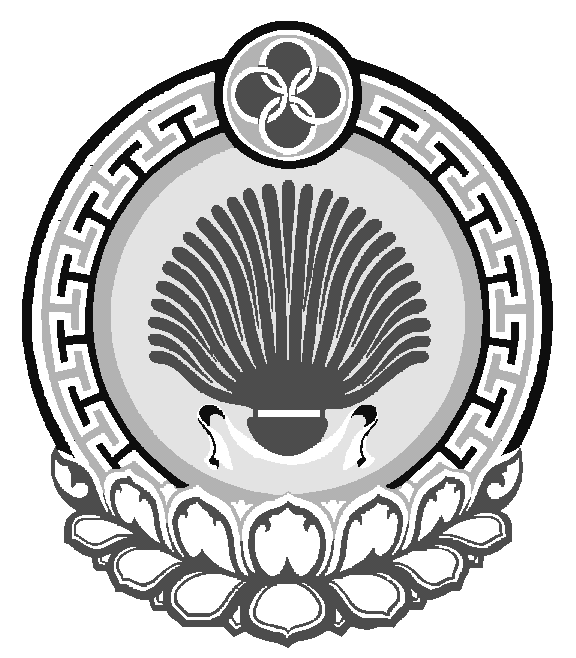 ЭСТО-АЛТАЙСКОЕ СЕЛЬСКОЕ МУНИЦИПАЛЬНОЕ ОБРАЗОВАНИЕ РЕСПУБЛИКИ КАЛМЫКИЯСОБРАНИЕ ДЕПУТАТОВ359026,  Республика Калмыкияс.Эсто-Алтай ул.Карла Маркса.359026,  Республика Калмыкияс.Эсто-Алтай ул.Карла Маркса.359026,  Республика Калмыкияс.Эсто-Алтай ул.Карла Маркса.ИНН 0812900527, т. (84745) 98-2-41ИНН 0812900527, т. (84745) 98-2-41ИНН 0812900527, т. (84745) 98-2-41